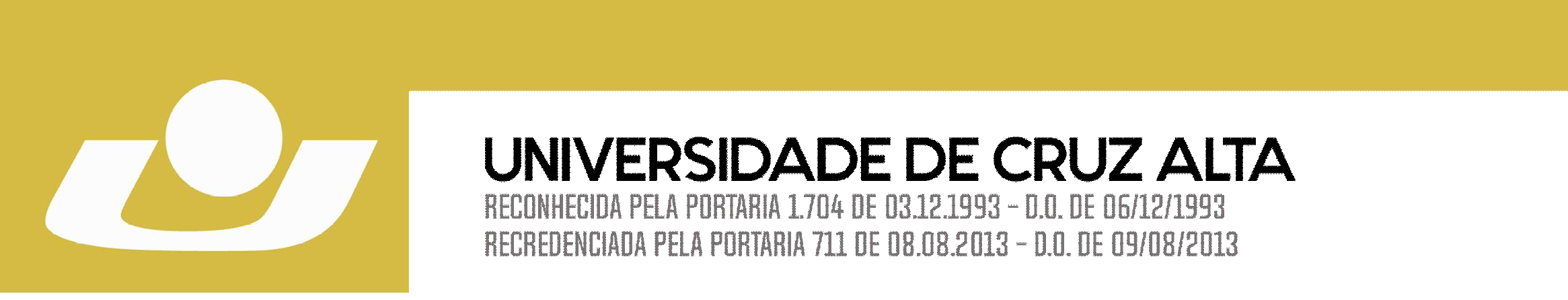 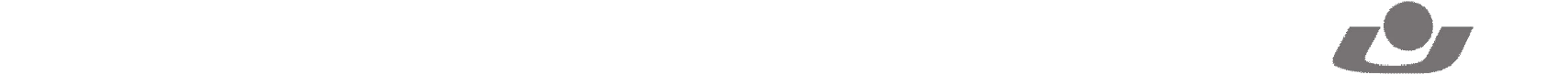 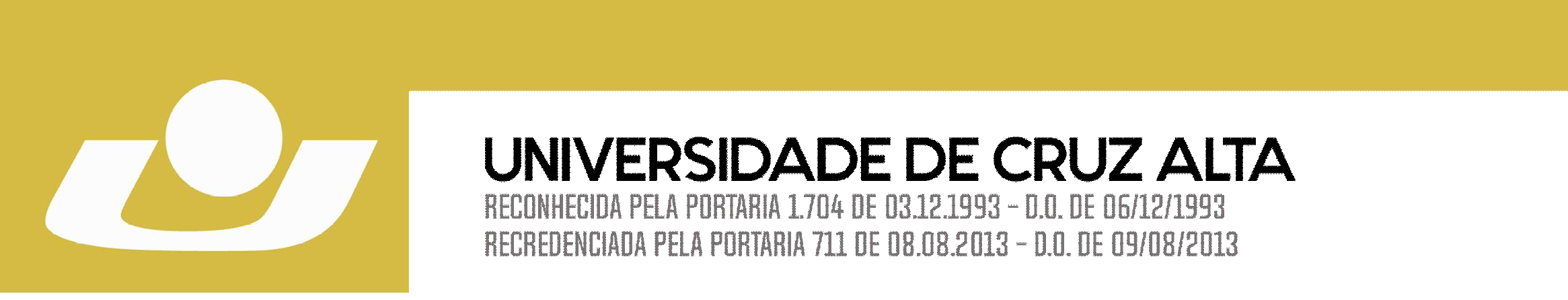 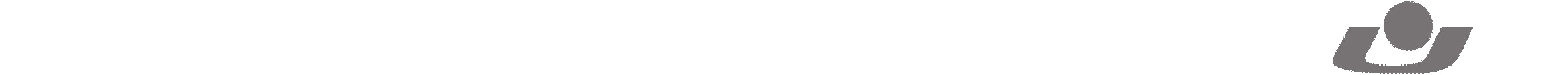 (  ) Tese		( ) Dissertação	(  ) Monografia   (  ) TCC (   ) Relatório de Estágio	( ) ArtigoEu,     _ 	_    _ 	_ 	_ 	_ 	_, nacionalidade 	_ 	__CPF nº     _    _ 	_    _ 	_ 	_ 	_    __RG nº 	  ( ) Professor	( ) Aluno de pós-graduação(  ) Aluno de graduação	(   ) outros 	  Do	Curso	 ,daUniversidade de Cruz Alta – Unicruz, na qualidade de titular dos direitos autorais da obra já concluída          e          entregue          e          cujo           título          em          português           é:   “ 	         	_ 	_ 	_ 	_ 	_    _ 	_    _ 	_ 	_    _ 	_    _ 	_ 	_ 	_ 	_ 	_ 	_    _ 	_    _ 	_ 	_    _ 	_ _ _“e em  inglês  (obrigatório  somente para  teses  de doutorado  e dissertações  de mestrado)   “ 	 	 	_ 	_ 	_ 	_ 	_    _ 	_    _ 	_ 	_    _ 	_    _ 	_ 	_ 	_ 	_ 	_    _ 	_    _ 	_ 	_    _ 	_ _ _” Que se encontra no seguinte formato:( ) Tese de doutorado, defendida na data (DD/MM/AAAA) 	 	(  ) Dissertação de mestrado, defendida na data (DD/MM/AAAA) 	 	(  ) Monografia de especialização, defendida na data (DD/MM/AAAA) 	 	(  ) Trabalho de Conclusão de curso, defendido na data (DD/MM/AAAA) 	  (  ) Relatório de estágio, defendido na data (DD/MM/AAAA) 	_ 	_ 	_(  ) Artigo, defendido na data (DD/MM/AAAA) 	_ 	_ __(  ) Outros (especificar) 	 	Com base na Lei Federal n° 9.160, de 19 de fevereiro de 1998, a Lei de Direitos Autorais: Autorizo a Unicruz – Universidade de Cruz Alta, através da Biblioteca, a disponibilizar, por tempo indeterminado, gratuitamente, em seu banco de dados, sem ressarcimento dos direitos autorais, o:( ) Texto Integral do trabalho de minha autoria, em formato digital, para fins da leitura e/ou impressão pela internet, a partir desta data. Ou;(	) Somente as seguintes partes: ( ) Resumo ( ) Sumário ( ) Bibliografia ( ) outros (especificar)	 	, do trabalho de minhaautoria, em formato digital, para fins de leitura e/ou impressão pela internet a partir desta data. Ou;(	) Não autorizo a Unicruz, através da Biblioteca, a disponibilizar, gratuitamente, em seu banco de dados, o trabalho de minha autoria, em formato digital.Cruz Alta, 	_    _ 	_ 	_ 	_ 	.Nome Acadêmico:    _ 	_ 	_ 	_Ass. 	  Nome Orientador:    _    _ 	_ 	_ 	_Ass.: 	_ 	_ 	_ __Nome Coorientador: 	_    _ 	_ 	_ 	__Ass.: 	_    _ 	_    _ 	_ 	_BIBLIOTECA VISCONDE DE MAUÁ